  ПОСТАНОВЛЯЕТ:        1. Утвердить Прогнозный  план (программу) приватизации  муниципального  имущества  Тутаевского муниципального района на 2023 год, согласно Приложению.      2. Опубликовать настоящее постановление в течение 15 дней со дня его подписания на официальном сайте в информационно – телекоммуникационной сети «Интернет» в соответствии с требованиями, установленными Федеральным законом «О приватизации государственного и муниципального имущества».       3. Контроль за исполнением настоящего постановления возложить на исполняющего обязанности заместителя Главы Администрации ТМР по имущественным вопросам – начальника Управления муниципального имущества Администрации ТМР Петрову А.Е.      4. Настоящее постановление вступает в силу со дня его подписания.  Временно исполняющий полномочияГлавы Тутаевского муниципального района                                 О. В. Низова  Приложение к постановлению АдминистрацииТутаевского муниципального района                                                                          от 16.12.2022  № 957а-пПРОГНОЗНЫЙ  ПЛАН  (ПРОГРАММА)
приватизации муниципального имущества 
Тутаевского муниципального района на 2023 годПеречень объектов, подлежащих приватизацииУправляющий деламиАдминистрации ТМР					       	           С. В. Балясникова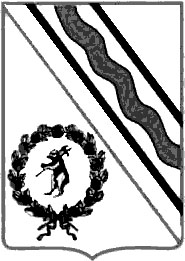 Администрация Тутаевского муниципального районаПОСТАНОВЛЕНИЕот 16.12.2022  № 957а-пг. ТутаевОб утверждении Прогнозного плана  (программы) приватизациимуниципального имущества Тутаевскогомуниципального района на 2023 год      В соответствии с Федеральным законом от 21.12.2001 № 178-ФЗ «О приватизации государственного и муниципального имущества»,  Положением о приватизации муниципального имущества Тутаевского муниципального района, утвержденным решением  Муниципального  Совета Тутаевского муниципального района от 30.04.2015 №99-г, Администрация Тутаевского муниципального района № п/пНаименование имуществаМестонахождениеПлощадь(кв. м)НазначениеСпособ приватизации1.Имущественный комплекс, расположенный по адресу: Ярославская область, Тутаевский р-н, д. Малахово, состоящий из 17 объектов недвижимого имущества, земельного участка и движимого имущества, а именно:Имущественный комплекс, расположенный по адресу: Ярославская область, Тутаевский р-н, д. Малахово, состоящий из 17 объектов недвижимого имущества, земельного участка и движимого имущества, а именно:Имущественный комплекс, расположенный по адресу: Ярославская область, Тутаевский р-н, д. Малахово, состоящий из 17 объектов недвижимого имущества, земельного участка и движимого имущества, а именно:Имущественный комплекс, расположенный по адресу: Ярославская область, Тутаевский р-н, д. Малахово, состоящий из 17 объектов недвижимого имущества, земельного участка и движимого имущества, а именно:Имущественный комплекс, расположенный по адресу: Ярославская область, Тутаевский р-н, д. Малахово, состоящий из 17 объектов недвижимого имущества, земельного участка и движимого имущества, а именно:Нежилое здание, кадастровый номер: 76:15:011801:245Ярославская область, Тутаевскийр-н, д. Малахово, ул. Юности,д. 11254,1не используетсяаукционНежилое  здание, кадастровый номер: 76:15:011801:222Ярославская область, Тутаевский р-н, д. Малахово, ул. Школьная, д. 261,8Нежилое помещение I,кадастровый номер: 76:15:011801:250Ярославская область, Тутаевскийр-н, д. Малахово, ул. Юности,д. 446,0Нежилое помещение №2,кадастровый номер: 76:15:011801:251Ярославская область, Тутаевскийр-н, д. Малахово, ул. Юности,д. 434,9Нежилое здание, кадастровый номер: 76:15:011801:226Ярославская область, Тутаевскийр-н, д. Малахово, ул. Юности,д. 549,3Нежилое помещение №1, кадастровый номер: 76:15:011801:254Ярославская область, Тутаевскийр-н, д. Малахово, ул. Юности,д. 6174,1Нежилое помещение №2, кадастровый номер: 76:15:011801:255Ярославская область, Тутаевскийр-н, д. Малахово, ул. Юности,д. 6175,7Нежилое здание, кадастровый номер: 76:15:011801:235Ярославская область, Тутаевскийр-н, д. Малахово, ул. Юности, д. 833,2Нежилое здание, лит. А, кадастровый номер: 76:15:011801:220Ярославская область, Тутаевскийр-н, д. Малахово, ул. Юности, д. 9436,8Здание бани, кадастровый номер: 76:15:011801:236Ярославская область, Тутаевскийр-н, д. Малахово, ул. Юности, д. 862,6Здание гаражей, 1-этажное, лит. Б, кадастровый номер: 76:15:011801:233Ярославская область, Тутаевскийр-н, д. Малахово, ул. Юности,д. 8134,3Здание котельной, назначение: нежилое, 1-этажное, лит. Л, кадастровый номер: 76:15:011801:224Ярославская область, Тутаевскийр-н, д. Малахово, ул. Юности,д. 832,4Нежилое здание, назначение: нежилое, 1-этажное, лит. А, кадастровый номер: 76:15:011801:227Ярославская область, Тутаевскийр-н, д. Малахово, ул. Школьная, д. 553,8Здание скважины,кадастровый номер: 76:15:011801:241Ярославская область, Тутаевскийр-н, д. Малахово, ул. Юности, д. 815,6Здание столовой,кадастровый номер: 76:15:011801:221Ярославская область, Тутаевскийр-н, д. Малахово, ул. Школьная, д.  3219,3Скважина, кадастровый номер: 76:15:010101:529Ярославская область, Тутаевскийр-н, д. Малахово, ул. Юности,д. 8глубина – 95 мЗдание хозяйственного склада, кадастровый номер: 76:15:011801:234Ярославская область, р-н,  д. Малахово, ул. Юности, д. 850,6Земельный участок 76:15:011823:222Ярославская область, Тутаевскийр-н, д. Малахово1834272.Нежилые помещения №№12-4576:15:022301:2769Ярославская область, Тутаевский р-н,п. Константиновский, ул. Победы, д. 6569,8не используетсяаукцион3.Нежилое здание (дом Артемьевского ветеринарного участка)76:15:020209:265Земельный участок76:15:020209:48Ярославская область, Тутаевский р-н, д. Емишево,ул. Центральная, д. 1850,8       860        не используетсяаукцион4.Здание гаражаг. Тутаев, ул. Ушакова, д. 54а98,5не используетсяаукцион5.Нежилое здание76:21:010149:341    земельный участок          76:21:010106:25Тутаевский р-н, Г. Тутаев, ул. Романовская, д. 16265,9    583не используетсяконкурс6.Реорганизация МУП ТМР «Горэлектросеть»Г. Тутаев ул. Советская, д . 19преобразование в акционерное общество